Date: 9 March 2021     		          	 	              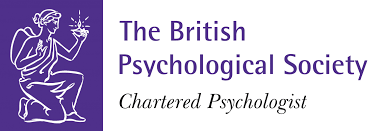 Therapeutic Art Workshop Confidentiality FormDear Member,As part of this Therapeutic Art Workshop, we need to ensure that no participant shares any sensitive information discussed during this 90-minute session with anyone outside of the room whether this is a face-to-face or a virtual session without written consent. This is to ensure the safeguarding and privacy of all participants including the lead practitioner.I (please print your name and surname in capitals) ............................................................ …………………………………… understand the above and will ensure that I do not share any sensitive information discussed with anyone outside of today’s session. Please note that I will be taking photographs throughout the session to use for future therapeutic art workshop promotion, unless I am requested otherwise. Any additional Information:  …………………….……………………………………………………………………………. ……….……………………………………………………………………………………………..…… Signed: …...................................................................................................................... Dated: ........................................................................................................................... Many thanks for valuing the importance of individual privacy and confidentiality.